Οι κανόνες προστασίας είναι απλοί (στο fb) και είναι οι ίδιοι που ακολουθούμε και στον «έξω» κόσμο http://www.cyberkid.gov.gr/ , https://goo.gl/BlJCR7Κακόβουλο λογισμικό «Crypto-Wall».
Διαβάστε περισσότερα: https://goo.gl/LxTsYOΕλέγξτε πριν κάνετε κλικ...Μην τσιμπάτε! #mobilemalware #CyberSecMonth#Εκστρατεία Europol #hellenicpolice http://cyberalert.gr/mobile-malware/Το ransomware κρατά ομήρους τη συσκευή σας και τα δεδομένα σας, απαιτώντας ανταλλάγματα... #mobilemalware #CyberSecMonth#Εκστρατεία Europol #hellenicpolice http://cyberalert.gr/mobile-malware/Η χρήση smartphones & tablets εκτός από οφέλη, κρύβει και κινδύνους. Είναι πραγματικά απλά παιχνίδι;
#mobilemalware #CyberSecMonth #Εκστρατεία Europol #hellenicpolicehttp://cyberalert.gr/mobile-malware/Η χρήση smartphones & tablets εκτός από οφέλη, κρύβει και κινδύνους. Εσύ πόσο ενημερωμένος είσαι; #mobilemalware #CyberSecMonth#Εκστρατεία Europol #hellenicpolice http://cyberalert.gr/mobile-malware/Επίσης, ενημέρωση για Ημερίδες, διαλέξεις και ομιλίες σε σχολεία και διάφορους φορείς, για την ασφαλή πλοήγηση στο διαδίκτυοΤεχνικές ηλεκτρονικού ψαρέματοςΤι είναι το Money muling (μεταφορέας παράνομου χρήματος)FeelsafeΗμερίδα Διεύθυνσης Δίωξης Ηλεκτρονικού ΕγκλήματοςΟι εγκληματίες προσφέρουν φαινομενικά νόμιμες θέσεις εργασίας για να σε χρησιμοποιήσουν ως ενδιάμεσο. Μη γίνεσαι συνεργός. #dontbeaMule Δεν αξίζει.Πιστεύεις ότι είσαι money mule; Δράσε γρήγορα. Ειδοποίησε την τράπεζά σου και την αστυνομία. #dontbeaMule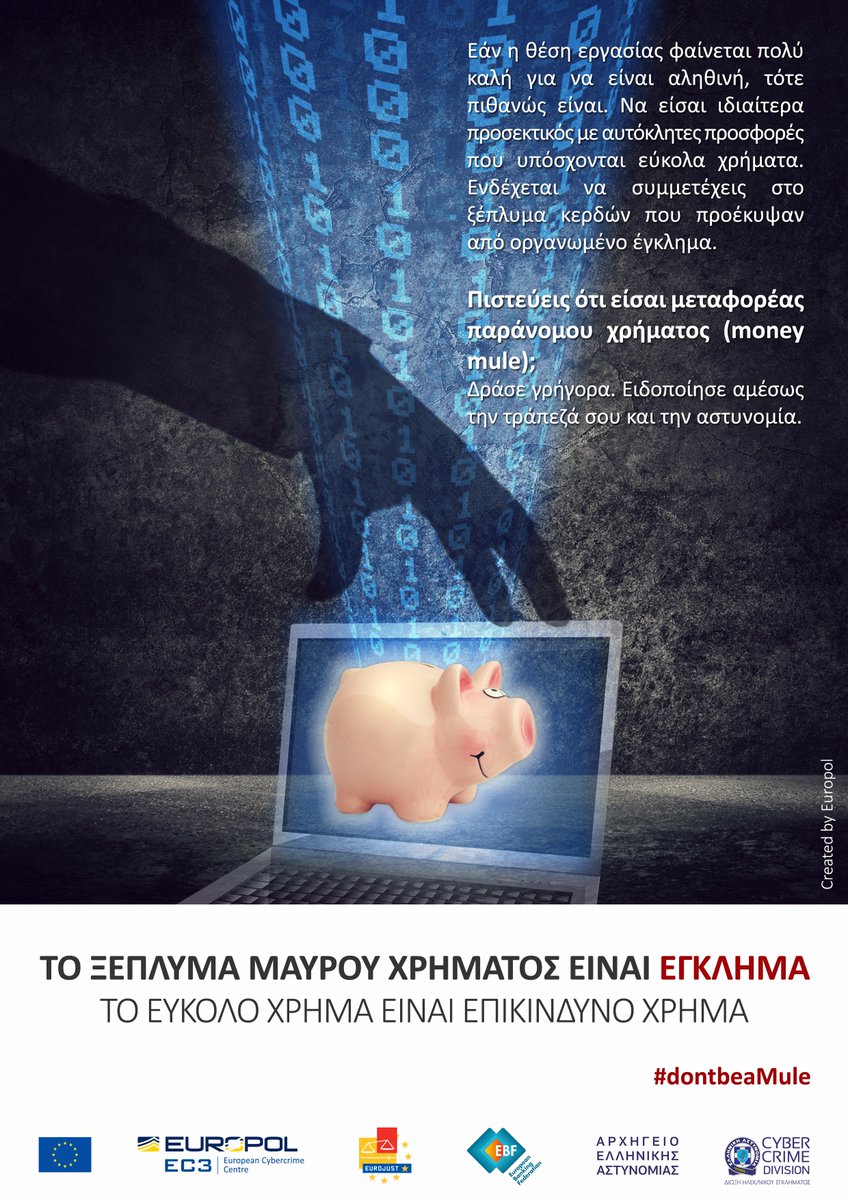 Στο facebook: 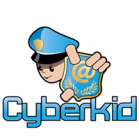 Στο youtube: Στο twitter: 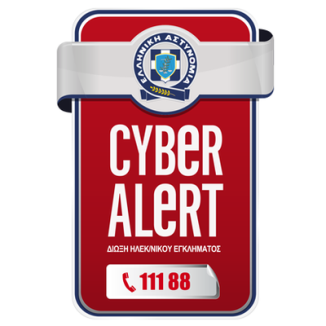 